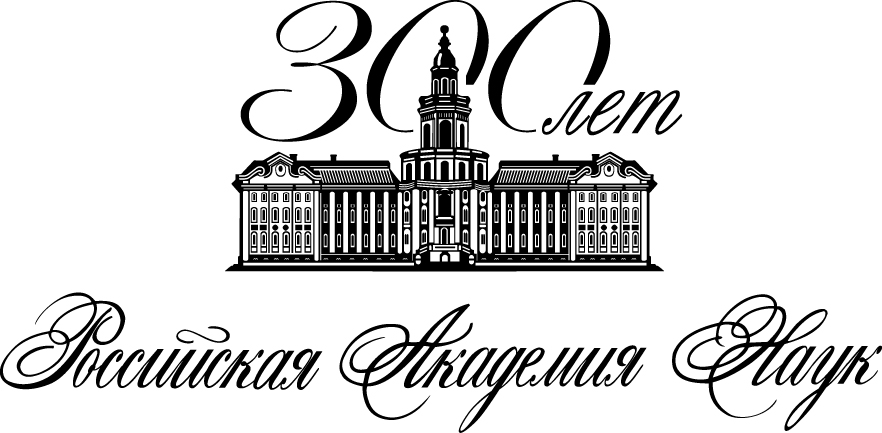 Комиссия РАН по изучению научного наследия выдающихся ученых Научная академическая школа будущих ученых российской академической науки  Международная академия наук (Здоровье и экология) Международный Зеленый крест, Российский Зеленый крестМеждународный государственный экологический институт имени А.Д. Сахарова Белорусского государственного университетаЦентр разработки технологий экологической культуры и образования (НОЦ «ТЭКО»)Международного независимого эколого-политологического университета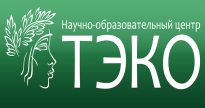 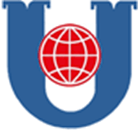 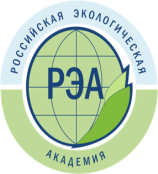 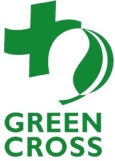 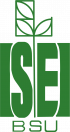 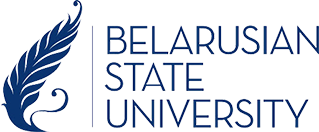 ПРОГРАММА Международной научно-практической конференцииЭКОЛОГИЧЕСКАЯ КУЛЬТУРА, ОБРАЗОВАНИЕ И ЗДОРОВЬЕ В УСЛОВИЯХ ТРАНСФОРМАЦИИ АНТРОПОЭКОСИСТЕМ27-28 октября 2022 г.Москва, Российская академия наукСсылка на подключение на «ПЛЕНАРНОЕ ЗАСЕДАНИЕ» https://join.skype.com/FSRmQh6vIjdZСсылка на подключение на Секцию 1 «МЕСТО ЭКОЛОГИЧЕСКОЙ КУЛЬТУРЫ В ГЛОБАЛЬНОМ МИРЕ»: ОБРАЗОВАНИЕ, БЕЗОПАСНОСТЬ, РАЗВИТИЕ» https://join.skype.com/BJiuY9aiyLXBСсылка на подключение на Секцию 2 «ЭКОЛОГИЧЕСКАЯ АНТРОПОЛОГИЯ: ЗДОРОВЬЕ, СРЕДА И КАЧЕСТВО ЖИЗНИ» https://join.skype.com/HN46yJ6OuTs0Ссылка на подключение на Секцию 3 «ПРОФЕССИОНАЛЬНОЕ ОБРАЗОВАНИЕ: РАЗВИТИЕ ЭКОЛОГИЧЕСКОЙ КУЛЬТУРЫ БУДУЩЕГО СПЕЦИАЛИСТА (УРОВЕНЬ СПО; УРОВЕНЬ ВЫСШЕГО ОБРАЗОВАНИЯ)» https://join.skype.com/BKiRHlerOlB0Ссылка на подключение на Секцию 4 «ШКОЛЬНОЕ ЭКОЛОГИЧЕСКОЕ ОБРАЗОВАНИЕ В УСЛОВИЯХ МОДЕРНИЗАЦИИ» https://join.skype.com/F6W6oJCvQdoJСсылка на подключение на «ПЛЕНАРНОЕ ЗАСЕДАНИЕ» https://join.skype.com/FSRmQh6vIjdZСсылка на подключение на Секцию 1 «МЕСТО ЭКОЛОГИЧЕСКОЙ КУЛЬТУРЫ В ГЛОБАЛЬНОМ МИРЕ»: ОБРАЗОВАНИЕ, БЕЗОПАСНОСТЬ, РАЗВИТИЕ» https://join.skype.com/BJiuY9aiyLXBСсылка на подключение на Секцию 2 «ЭКОЛОГИЧЕСКАЯ АНТРОПОЛОГИЯ: ЗДОРОВЬЕ, СРЕДА И КАЧЕСТВО ЖИЗНИ» https://join.skype.com/HN46yJ6OuTs0Ссылка на подключение на Секцию 3 «ПРОФЕССИОНАЛЬНОЕ ОБРАЗОВАНИЕ: РАЗВИТИЕ ЭКОЛОГИЧЕСКОЙ КУЛЬТУРЫ БУДУЩЕГО СПЕЦИАЛИСТА (УРОВЕНЬ СПО; УРОВЕНЬ ВЫСШЕГО ОБРАЗОВАНИЯ)» https://join.skype.com/BKiRHlerOlB0Ссылка на подключение на Секцию 4 «ШКОЛЬНОЕ ЭКОЛОГИЧЕСКОЕ ОБРАЗОВАНИЕ В УСЛОВИЯХ МОДЕРНИЗАЦИИ» https://join.skype.com/F6W6oJCvQdoJСсылка на подключение на «ПЛЕНАРНОЕ ЗАСЕДАНИЕ» https://join.skype.com/FSRmQh6vIjdZСсылка на подключение на Секцию 1 «МЕСТО ЭКОЛОГИЧЕСКОЙ КУЛЬТУРЫ В ГЛОБАЛЬНОМ МИРЕ»: ОБРАЗОВАНИЕ, БЕЗОПАСНОСТЬ, РАЗВИТИЕ» https://join.skype.com/BJiuY9aiyLXBСсылка на подключение на Секцию 2 «ЭКОЛОГИЧЕСКАЯ АНТРОПОЛОГИЯ: ЗДОРОВЬЕ, СРЕДА И КАЧЕСТВО ЖИЗНИ» https://join.skype.com/HN46yJ6OuTs0Ссылка на подключение на Секцию 3 «ПРОФЕССИОНАЛЬНОЕ ОБРАЗОВАНИЕ: РАЗВИТИЕ ЭКОЛОГИЧЕСКОЙ КУЛЬТУРЫ БУДУЩЕГО СПЕЦИАЛИСТА (УРОВЕНЬ СПО; УРОВЕНЬ ВЫСШЕГО ОБРАЗОВАНИЯ)» https://join.skype.com/BKiRHlerOlB0Ссылка на подключение на Секцию 4 «ШКОЛЬНОЕ ЭКОЛОГИЧЕСКОЕ ОБРАЗОВАНИЕ В УСЛОВИЯХ МОДЕРНИЗАЦИИ» https://join.skype.com/F6W6oJCvQdoJСсылка на подключение на «ПЛЕНАРНОЕ ЗАСЕДАНИЕ» https://join.skype.com/FSRmQh6vIjdZСсылка на подключение на Секцию 1 «МЕСТО ЭКОЛОГИЧЕСКОЙ КУЛЬТУРЫ В ГЛОБАЛЬНОМ МИРЕ»: ОБРАЗОВАНИЕ, БЕЗОПАСНОСТЬ, РАЗВИТИЕ» https://join.skype.com/BJiuY9aiyLXBСсылка на подключение на Секцию 2 «ЭКОЛОГИЧЕСКАЯ АНТРОПОЛОГИЯ: ЗДОРОВЬЕ, СРЕДА И КАЧЕСТВО ЖИЗНИ» https://join.skype.com/HN46yJ6OuTs0Ссылка на подключение на Секцию 3 «ПРОФЕССИОНАЛЬНОЕ ОБРАЗОВАНИЕ: РАЗВИТИЕ ЭКОЛОГИЧЕСКОЙ КУЛЬТУРЫ БУДУЩЕГО СПЕЦИАЛИСТА (УРОВЕНЬ СПО; УРОВЕНЬ ВЫСШЕГО ОБРАЗОВАНИЯ)» https://join.skype.com/BKiRHlerOlB0Ссылка на подключение на Секцию 4 «ШКОЛЬНОЕ ЭКОЛОГИЧЕСКОЕ ОБРАЗОВАНИЕ В УСЛОВИЯХ МОДЕРНИЗАЦИИ» https://join.skype.com/F6W6oJCvQdoJОБЩАЯ ПРОГРАММА КОНФЕРЕНЦИИ10:00 -11:00 – Регистрация участников11:00-13:30 – Пленарное заседание13:30-14:15 – Обед14:15-16:15 – Работа секций16:30- 17:00 – Подведение итогов, принятие итоговой резолюции конференцииОБЩАЯ ПРОГРАММА КОНФЕРЕНЦИИ10:00 -11:00 – Регистрация участников11:00-13:30 – Пленарное заседание13:30-14:15 – Обед14:15-16:15 – Работа секций16:30- 17:00 – Подведение итогов, принятие итоговой резолюции конференцииОБЩАЯ ПРОГРАММА КОНФЕРЕНЦИИ10:00 -11:00 – Регистрация участников11:00-13:30 – Пленарное заседание13:30-14:15 – Обед14:15-16:15 – Работа секций16:30- 17:00 – Подведение итогов, принятие итоговой резолюции конференцииОБЩАЯ ПРОГРАММА КОНФЕРЕНЦИИ10:00 -11:00 – Регистрация участников11:00-13:30 – Пленарное заседание13:30-14:15 – Обед14:15-16:15 – Работа секций16:30- 17:00 – Подведение итогов, принятие итоговой резолюции конференции27.10.2022ПЛЕНАРНОЕ ЗАСЕДАНИЕ11:00 – 13:30 МСК (регламент докладов - 20 мин)27.10.2022ПЛЕНАРНОЕ ЗАСЕДАНИЕ11:00 – 13:30 МСК (регламент докладов - 20 мин)27.10.2022ПЛЕНАРНОЕ ЗАСЕДАНИЕ11:00 – 13:30 МСК (регламент докладов - 20 мин)27.10.2022ПЛЕНАРНОЕ ЗАСЕДАНИЕ11:00 – 13:30 МСК (регламент докладов - 20 мин)Приветственное слово: председатель оргкомитета конференции, заместитель председателя Комиссии РАН по изучению научного наследия выдающихся ученых, президент МНЭПУ, академик РАН, Герой Социалистического труда, М.Ч. Залихановдиректор Международного государственного экологического института имени А.Д. Сахарова Белорусского государственного университета д.ф.-м.н., проф. С.А. Маскевич (Минск, Беларусь)президент Российского Зеленого Креста, д.т.н., проф., академик РАЕН С.И. Барановскийруководитель научной школы Н.Н. Моисеева МНЭПУ д.п.н., проф. С.А. Степановректор МНЭПУ к.п.н., доц. В.Н. Петрищевнаучный руководитель ТЭКО-Центра МНЭПУ д.м.н., проф. О.С. ГлазачевПриветственное слово: председатель оргкомитета конференции, заместитель председателя Комиссии РАН по изучению научного наследия выдающихся ученых, президент МНЭПУ, академик РАН, Герой Социалистического труда, М.Ч. Залихановдиректор Международного государственного экологического института имени А.Д. Сахарова Белорусского государственного университета д.ф.-м.н., проф. С.А. Маскевич (Минск, Беларусь)президент Российского Зеленого Креста, д.т.н., проф., академик РАЕН С.И. Барановскийруководитель научной школы Н.Н. Моисеева МНЭПУ д.п.н., проф. С.А. Степановректор МНЭПУ к.п.н., доц. В.Н. Петрищевнаучный руководитель ТЭКО-Центра МНЭПУ д.м.н., проф. О.С. ГлазачевПриветственное слово: председатель оргкомитета конференции, заместитель председателя Комиссии РАН по изучению научного наследия выдающихся ученых, президент МНЭПУ, академик РАН, Герой Социалистического труда, М.Ч. Залихановдиректор Международного государственного экологического института имени А.Д. Сахарова Белорусского государственного университета д.ф.-м.н., проф. С.А. Маскевич (Минск, Беларусь)президент Российского Зеленого Креста, д.т.н., проф., академик РАЕН С.И. Барановскийруководитель научной школы Н.Н. Моисеева МНЭПУ д.п.н., проф. С.А. Степановректор МНЭПУ к.п.н., доц. В.Н. Петрищевнаучный руководитель ТЭКО-Центра МНЭПУ д.м.н., проф. О.С. ГлазачевПриветственное слово: председатель оргкомитета конференции, заместитель председателя Комиссии РАН по изучению научного наследия выдающихся ученых, президент МНЭПУ, академик РАН, Герой Социалистического труда, М.Ч. Залихановдиректор Международного государственного экологического института имени А.Д. Сахарова Белорусского государственного университета д.ф.-м.н., проф. С.А. Маскевич (Минск, Беларусь)президент Российского Зеленого Креста, д.т.н., проф., академик РАЕН С.И. Барановскийруководитель научной школы Н.Н. Моисеева МНЭПУ д.п.н., проф. С.А. Степановректор МНЭПУ к.п.н., доц. В.Н. Петрищевнаучный руководитель ТЭКО-Центра МНЭПУ д.м.н., проф. О.С. ГлазачевЛИКВИДАЦИЯ СВАЛОК ТКО - ОДНА ИЗ КЛЮЧЕВЫХ ПРОБЛЕМ ЭКОКАТАРСИСА ЗЕМЛИПетросян В.С., д.х.н., профессор, Шипелов А.Е., Шувалова Е.А.МГУ имени М.В. Ломоносова, г. МоскваАО «РТ-Инвест», Москва ОТ ОХРАНЫ ПРИРОДЫ К ЭКОЛОГИЧЕСКОЙ КУЛЬТУРЕ: ЭТАПЫ ПУТИЗахлебный А.Н., д.п.н., профессор, академик РАОИнститут стратегии развития образования Российской академии образования, г. МоскваИНФОРМАЦИОННЫЕ ПРОБЛЕМЫ ЭКОЛОГИЧЕСКОЙ БЕЗОПАСНОСТИ И ЭКОЛОГИЧЕСКОЙ КУЛЬТУРЫКолин К.К., д.т.н., профессор, главный научный сотрудникФедеральный исследовательский центр «Информатика и управление» РАН, Институт проблем информатики, г. МоскваЭКОЛОГИЧЕСКАЯ КУЛЬТУРА - ИНТЕГРАЛЬНЫЙ ЛИЧНОСТНЫЙ РЕЗУЛЬТАТ ОБЩЕГО ОБРАЗОВАНИЯДзятковская Е.Н., д.б.н., профессор, ведущий научный сотрудникИнститут стратегии развития образования Российской академии образования, г. МоскваМЕТОДОЛОГИЧЕСКОЕ ОБЕСПЕЧЕНИЕ СТРАТЕГИЧЕСКОГО УПРАВЛЕНИЯ АНТРОПОСИСТЕМАнисимов О.С., д.психол. н., профессор, научный руководитель института Международный институт психолого-педагогических инноваций, г. МоскваЭКОЛОГИЧЕСКАЯ КУЛЬТУРА: ПРИРОДА ЧЕЛОВЕКА И ПРОБЛЕМЫ ЭКОЛОГИЧЕСКОЙ СОЦИАЛИЗАЦИИПанов В.И., д.психол.н., профессор, зав. лабораториейПсихологический институт Российской академии образования, г. Москва27.10.2022 (четверг)14:15 – 16:15 МСК (регламент докладов - 10 мин)Ссылка для подключения СЕКЦИЯ 1. https://join.skype.com/BJiuY9aiyLXBСекция 1. МЕСТО ЭКОЛОГИЧЕСКОЙ КУЛЬТУРЫ В ГЛОБАЛЬНОМ МИРЕ: ОБРАЗОВАНИЕ, БЕЗОПАСНОСТЬ, РАЗВИТИЕРуководитель научной секции – профессор, доктор экономических наук, действительный член РАЕН и РЭА, проректор Международного независимого эколого-политологического университета, профессор Финансового университета при Правительстве Российской Федерации, член Комиссии РАН по изучению наследия выдающихся ученых, член Программного комитета Конференции Киселева Светлана Петровна27.10.2022 (четверг)14:15 – 16:15 МСК (регламент докладов - 10 мин)Ссылка для подключения СЕКЦИЯ 1. https://join.skype.com/BJiuY9aiyLXBСекция 1. МЕСТО ЭКОЛОГИЧЕСКОЙ КУЛЬТУРЫ В ГЛОБАЛЬНОМ МИРЕ: ОБРАЗОВАНИЕ, БЕЗОПАСНОСТЬ, РАЗВИТИЕРуководитель научной секции – профессор, доктор экономических наук, действительный член РАЕН и РЭА, проректор Международного независимого эколого-политологического университета, профессор Финансового университета при Правительстве Российской Федерации, член Комиссии РАН по изучению наследия выдающихся ученых, член Программного комитета Конференции Киселева Светлана Петровна27.10.2022 (четверг)14:15 – 16:15 МСК (регламент докладов - 10 мин)Ссылка для подключения СЕКЦИЯ 1. https://join.skype.com/BJiuY9aiyLXBСекция 1. МЕСТО ЭКОЛОГИЧЕСКОЙ КУЛЬТУРЫ В ГЛОБАЛЬНОМ МИРЕ: ОБРАЗОВАНИЕ, БЕЗОПАСНОСТЬ, РАЗВИТИЕРуководитель научной секции – профессор, доктор экономических наук, действительный член РАЕН и РЭА, проректор Международного независимого эколого-политологического университета, профессор Финансового университета при Правительстве Российской Федерации, член Комиссии РАН по изучению наследия выдающихся ученых, член Программного комитета Конференции Киселева Светлана Петровна27.10.2022 (четверг)14:15 – 16:15 МСК (регламент докладов - 10 мин)Ссылка для подключения СЕКЦИЯ 1. https://join.skype.com/BJiuY9aiyLXBСекция 1. МЕСТО ЭКОЛОГИЧЕСКОЙ КУЛЬТУРЫ В ГЛОБАЛЬНОМ МИРЕ: ОБРАЗОВАНИЕ, БЕЗОПАСНОСТЬ, РАЗВИТИЕРуководитель научной секции – профессор, доктор экономических наук, действительный член РАЕН и РЭА, проректор Международного независимого эколого-политологического университета, профессор Финансового университета при Правительстве Российской Федерации, член Комиссии РАН по изучению наследия выдающихся ученых, член Программного комитета Конференции Киселева Светлана ПетровнаБЕЗОПАСНОСТЬ БИОСФЕРЫ В ТЕХНОГЕННОМ МИРЕ: СОСТОЯНИЕ И ПЕРСПЕКТИВЫДергачева Е.Н.,  профессор РАН, доктор философских наук, эксперт РАН,профессор факультета отраслевой и цифровой экономикиБрянский государственный технический университет, г.БрянскTHE DYNAMICS OF THE DEOCLAVIS MATRIX – A COMMON RULING LAW OF THE UNIVERSE, ENVIRONMENT, LIVING SYSTEMS, SOCIAL BEHAVIOR, HEALTH, AND ECONOMICSDr. TOADER-WILLIAMS A. Adrian,Dr.  (PhD)ОА Уманитерра, Клюж-Напока, Румыния (Umaniterra, Romania)ЭКОЛОГИЧЕСКАЯ БЕЗОПАСНОСТЬ КАК ФАКТОР УСТОЙЧИВОГО РАЗВИТИЯ СОВРЕМЕННОГО МИРАКрайнов Г.Н., профессор, доктор исторических наук,профессорРоссийский университет транспорта (РУТ/МИИТ),г.МоскваЭКОЛОГИЧЕСКАЯ БЕЗОПАСНОСТЬ В КОНТЕКСТЕ КОНЦЕПЦИИ НОВОЙ ИНДУСТРИАЛИЗАЦИИЖернов Е.Е., кандидат экономических наук, доцент,заведующий кафедрой экономикиКузбасский государственный технический университет имени Т.Ф. Горбачева,г. КемеровоРАЗРАБОТКА СОВРЕМЕННЫХ МЕТОДОВ ЭКСПЕРТИЗЫ И РЕАЛИЗАЦИИ ЭКОЛОГО-ОРИЕНТИРОВАННЫХ ПРОЕКТОВ В ИНТЕРЕСАХ ГЛОБАЛЬНОЙ ЭКОЛОГИЧЕСКОЙ БЕЗОПАСНОСТИВишняков Я.Д.,заслуженный деятель науки Российской Федерации, профессор, доктор технических наук, член Комиссии Российской академии наук по изучению научного наследиявыдающихся ученыхГосударственный университет управления, г.МоскваРАЗРАБОТКА СОВРЕМЕННЫХ МЕТОДОВ ЭКСПЕРТИЗЫ И РЕАЛИЗАЦИИ ЭКОЛОГО-ОРИЕНТИРОВАННЫХ ПРОЕКТОВ В ИНТЕРЕСАХ ГЛОБАЛЬНОЙ ЭКОЛОГИЧЕСКОЙ БЕЗОПАСНОСТИРАЗРАБОТКА СОВРЕМЕННЫХ МЕТОДОВ ЭКСПЕРТИЗЫ И РЕАЛИЗАЦИИ ЭКОЛОГО-ОРИЕНТИРОВАННЫХ ПРОЕКТОВ В ИНТЕРЕСАХ ГЛОБАЛЬНОЙ ЭКОЛОГИЧЕСКОЙ БЕЗОПАСНОСТИКиселева С.П.профессор, доктор экономических наук, действительный член РАЕН и РЭА, проректор МНЭПУ, профессор Финансового университета при Правительстве Российской Федерации, член Комиссии РАН по изучению наследия выдающихся ученыхМеждународный независимый эколого-политологическийуниверситет, Финансовый университет при Правительстве Российской Федерации, г.МоскваКОЭВОЛЮЦИОННЫЙ СУБЪЕКТНО-ДЕЯТЕЛЬНОСТНЫЙ ПОДХОД КАК МЕТОДОЛОГИЧЕСКИЙ БАЗИС ЭКОЛОГИЧЕСКОГО ОБРАЗОВАНИЯ И ВОСПИТАНИЯ ДЛЯ УСТОЙЧИВОГО РАЗВИТИЯВинокурова Н.Ф.,профессор, доктор педагогических наук, профессорНижегородский государственный педагогический университет им. К.Минина,г. Нижний НовгородО РОЛИ ЭКОЛОГИЧЕСКОЙ КУЛЬТУРЫ В ПРЕОДОЛЕНИИ ВИКТИМИЗАЦИИ ПОДРАСТАЮЩЕГО ПОКОЛЕНИЯСвириденко Т.Е., ведущий советникМинистерство просвещения Российской Федерации, г.МоскваНАРОДНЫЕ ТРАДИЦИИ ФОРМИРОВАНИЯ ЭКОЛОГИЧЕСКОЙ КУЛЬТУРЫ И ИХ ЗНАЧЕНИЕ ДЛЯ СОВРЕМЕННОГО ВОСПИТАНИЯ И ОБРАЗОВАНИЯТарбаева В.М., доктор биологических наук, профессор, председатель Центрального советаМОО "Природоохранный союз",Ленинградская обл., г. ВсеволожскПОТЕНЦИАЛ ИСТОРИКО-ПЕРСОНОЛОГИЧЕСКОГО ПОДХОДА В РАЗВИТИИ ЭКОЛОГИЧЕСКОЙ КУЛЬТУРЫ ЛИЧНОСТИБаркова Э.В.,профессор, доктор философских наук, профессорРоссийский экономический университет им. Г. В. Плеханова, г.МоскваМЕТОДОЛОГИЯ И МЕТОДИКА РАЗВИТИЯ ЭКОЛОГИЧЕСКОЙ КУЛЬТУРЫ В КОНТЕКСТЕ ИДЕИ КОЭВОЛЮЦИИВинокурова Н.Ф.,профессор, доктор педагогических наук, профессорНижегородский государственный педагогический университет им. К.Минина,г. Нижний НовгородЭКОЛОГИЧЕСКАЯ КУЛЬТУРА - ОТ ТЕОРИИ К ПРАКТИКЕКолесова Е.В.,кандидат педагогических наук,начальник Экоцентра "Воробьевы горы" ГПБУ "Мосприрода"Московское городское управление природными территориями,г.МоскваЭКОЛОГИЧЕСКОЕ ВОСПИТАНИЕ МЛАДШИХ ШКОЛЬНИКОВ В ГРУППЕ ПРОДЛЕННОГО ДНЯЧерных А.И.,студент 3 курса бакалавриатаЕлецкий государственный университет им. И. А. Бунина, Липецкая область, г. ЕлецЭКОЛОГИЧЕСКАЯ КУЛЬТУРА. ВОСПИТАНИЕ ВЗРОСЛЫХ ЧЕРЕЗ ИНФОРМАЛЬНОЕ ОБРАЗОВАНИЕГордова А.Ф.,кандидат химических наук, доцентАкадемия гражданской защиты МЧС России,г.Москва ВОСПИТАНИЕ ЭКОЛОГИЧЕСКОЙ КУЛЬТУРЫ У ДЕТЕЙ МЛАДШЕГО ШКОЛЬНОГО ВОЗРАСТА ВО ВНЕУРОЧНОЕ ВРЕМЯСафонова Ю.А.,студент 3 курса бакалавриатаЕлецкий государственный университет им. И. А. Бунина,Липецкая область, г. ЕлецК ВОПРОСУ О НЕОБХОДИМОСТИ ФОРМИРОВАНИЯ У МЛАДШИХ ПОДРОСТКОВ УМЕНИЯ ЭКОЛОГО-ОРИЕНТИРОВАННОЙ НРАВСТВЕННОЙ ОЦЕНКИ ВЗАИМОДЕЙСТВИЯ ЧЕЛОВЕКА С ПРИРОДОЙСабрекова М.С.,Старший преподавательГлазовский государственный педагогический институт имени В.Г. Короленко, Удмуртская Республика, г. ГлазовЭКОЛОГИЧЕСКОЕ ВОСПИТАНИЕ НА УРОКАХ ОКРУЖАЮЩЕГО МИРА В НАЧАЛЬНОЙ ШКОЛЕМаркова А.А.,студент 3 курса бакалавриатаЕлецкий государственный университет им. И. А. Бунина, Липецкая область, г. ЕлецАКТУАЛЬНЫЕ ВОПРОСЫ БЕЗОПАСНОЙ СОЦИАЛИЗАЦИИ ЧЕЛОВЕКА В ТЕХНОГЕННОМ МИРЕКолесник Т.А.,аспирантБрянский государственный технический университет,г.БрянскЭКОЛОГИЧЕСКИЕ ИГРЫ КАК СРЕДСТВО ВОСПИТАНИЯ ЭКОЛОГИЧЕСКОЙ КУЛЬТУРЫ МЛАДШИХ ШКОЛЬНИКОВКрасова П.А.,студент 3 курса бакалавриатаЕлецкий государственный университет им. И.А. Бунина, Липецкая область, г. ЕлецМЕТАПРЕДМЕТНЫЙ ПОДХОД ПРИ ФОРМИРОВАНИИ ЭКОЛОГИЧЕСКОЙ ГРАМОТНОСТИ В ШКОЛЕКолина Е. С. аспирант 3курсаИнститут Стратегии и развития образования РАО,г. Москва ФОРМИРОВАНИЕ ЭКОЛОГИЧЕСКОЙ КУЛЬТУРЫ НА ЗАНЯТИЯХ ПО МИКРОБИОЛОГИИ ДЛЯ СТУДЕНТОВ МЕДИЦИНСКИХ СПЕЦИАЛЬНОСТЕЙПетрищева Т.Ю.,кандидат биологических наукЕлецкий государственный университет им. И.А. Бунина»,Липецкая область, г. ЕлецК ВОПРОСУ ФОРМИРОВАНИЯ ЭКОЛОГИЧЕСКОЙ СОСТАВЛЯЮЩЕЙ СЕРВИСНОЙ ДЕЯТЕЛЬНОСТИ НА ТРАНСПОРТЕ В СОВРЕМЕННЫХ УСЛОВИЯХМаколова Л.В.доцент, д.э.н., профессорРостовский государственный университет путей сообщения»,г. Ростов-на-ДонуК ВОПРОСУ ФОРМИРОВАНИЯ ЭКОЛОГИЧЕСКОЙ СОСТАВЛЯЮЩЕЙ СЕРВИСНОЙ ДЕЯТЕЛЬНОСТИ НА ТРАНСПОРТЕ В СОВРЕМЕННЫХ УСЛОВИЯХКовалева Н.А.,к.т.н., доцент кафедры "Логистика и управление транспортными системами"Ростовский государственный университет путей сообщения, г. Ростов-на-ДонуИЗУЧЕНИЕ ПРИРОДНЫХ ЗОН НА УРОКАХ ОКРУЖАЮЩЕГО МИРАСелянина А.С.,студент 3 курса бакалавриатаЕлецкий государственный университет им. И. А. Бунина,Липецкая область, г. ЕлецСОВЕРШЕНСТВОВАНИЕ ПРАВОВОГО РЕГУЛИРОВАНИЯ ОХРАНЫ, ЗАЩИТЫ, ВОСПРОИЗВОДСТВА И ИСПОЛЬЗОВАНИЯ РАСТИТЕЛЬНОГО МИРА В РОССИЙСКОЙ ФЕДЕРАЦИИ В РАМКАХ КОНЦЕПЦИИ ГОСУДАРСТВЕННОЙ ПОЛИТИКИ В ОБЛАСТИ ЭКОЛОГИЧЕСКОГО РАЗВИТИЯАгаренков С.В.,старший преподаватель кафедры земельного и экологического права, общественный инспектор по охране окружающей среды г. МосквыСаратовская государственная юридическая академия, г.Москва ВЛИЯНИЕ ЭКОЛОГИЧЕСКИХ ФАКТОРОВ НА ЗДОРОВЬЕ НАСЕЛЕНИЯЛытнев Н.С., студент 2 курса специалитетаЕлецкий государственный университет им. И.А. Бунина»,Липецкая область, г. ЕлецДВЕ ОНТОЛОГИИГолубчиков Ю.Н., старший научный сотрудник,кандидат географических наук, ведущий научный сотрудникМосковский Государственный университет имени М.В.Ломоносова (географический факультет),г.Москва27.10.2022 (четверг)14:15 – 16:15 МСК (регламент докладов - 10 мин)Ссылка для подключения СЕКЦИЯ 2. https://join.skype.com/HN46yJ6OuTs0Секция 2. ЭКОЛОГИЧЕСКАЯ АНТРОПОЛОГИЯ: ЗДОРОВЬЕ, СРЕДА И КАЧЕСТВО ЖИЗНИРуководитель научной секции - научный руководитель ТЭКО-Центра МНЭПУ д.м.н., проф., проф. Сеченовского университета Олег Станиславович Глазачев27.10.2022 (четверг)14:15 – 16:15 МСК (регламент докладов - 10 мин)Ссылка для подключения СЕКЦИЯ 2. https://join.skype.com/HN46yJ6OuTs0Секция 2. ЭКОЛОГИЧЕСКАЯ АНТРОПОЛОГИЯ: ЗДОРОВЬЕ, СРЕДА И КАЧЕСТВО ЖИЗНИРуководитель научной секции - научный руководитель ТЭКО-Центра МНЭПУ д.м.н., проф., проф. Сеченовского университета Олег Станиславович Глазачев27.10.2022 (четверг)14:15 – 16:15 МСК (регламент докладов - 10 мин)Ссылка для подключения СЕКЦИЯ 2. https://join.skype.com/HN46yJ6OuTs0Секция 2. ЭКОЛОГИЧЕСКАЯ АНТРОПОЛОГИЯ: ЗДОРОВЬЕ, СРЕДА И КАЧЕСТВО ЖИЗНИРуководитель научной секции - научный руководитель ТЭКО-Центра МНЭПУ д.м.н., проф., проф. Сеченовского университета Олег Станиславович Глазачев27.10.2022 (четверг)14:15 – 16:15 МСК (регламент докладов - 10 мин)Ссылка для подключения СЕКЦИЯ 2. https://join.skype.com/HN46yJ6OuTs0Секция 2. ЭКОЛОГИЧЕСКАЯ АНТРОПОЛОГИЯ: ЗДОРОВЬЕ, СРЕДА И КАЧЕСТВО ЖИЗНИРуководитель научной секции - научный руководитель ТЭКО-Центра МНЭПУ д.м.н., проф., проф. Сеченовского университета Олег Станиславович ГлазачевЯДЕРНАЯ ЭНЕРГЕТИКАПенионжкевич Ю.Э., доктор технических наук, профессорОбъединенный институт ядерных исследований, г. ДубнаTRENDS IN NUCLEAR DAMAGE LITIGATION IN JAPAN (ТЕНДЕНЦИИ В СУДЕБНОЙ ПРАКТИКЕ ПО ДЕЛАМ О ЯДЕРНОМ УЩЕРБЕ В ЯПОНИИ)Mitani H. (Митани Х), Master of LawKumamoto University, Japan(Университет Кумамото, Япония)N.MOISEEV AND THE RETURN TO THE PRINCIPLES OF EPIDEMIC HYGIENE IN PANDEMICS (Н.Н. МОИСЕЕВ И ВОЗВРАЩЕНИЕ К ПРИНЦИПАМ ЭПИДЕМИЧЕСКОЙ ГИГИЕНЫ ПРИ ПАНДЕМИЯХ)Кофлер В.,доктор наук, професссор, Президент МАН (Здоровье и Экология)Международная академия наук (Здоровье и Экология), Инсбрук, АвстрияTHE FLOOD IN THE AHR VALLEY DISASTROUS FOR LIVE AND GOODS (НАВОДНЕНИЕ В ДОЛИНЕ АХР, ОПАСНОЕ ДЛЯ ЖИЗНИ И БЛАГОПОЛУЧИЯ)Блази, К.Дж. к.т.н., инженерМеждународная академия наук (Здоровье и экология), Кобленц, ГерманияГУМАНИТАРНЫЕ И СОЦИО-ЭКОЛОГИЧЕСКИЕ ПОСЛЕДСТВИЯ СИРИЙСКОГО КРИЗИСАБуш Низар Касем, кандидат технических наук, доцент Российский государственный гуманитарный университет, г. МоскваПЕРСПЕКТИВЫ РАЗРАБОТКИ И ПРИМЕНЕНИЯ МЕТОДОВ АДАПТАЦИОННОЙ МЕДИЦИНЫ В УСЛОВИЯХ СОЦИАЛЬНО-ЭКОЛОГИЧЕСКОГО КРИЗИСАГлазачев О.С., доктор медицинских наук, профессорСеченовский университет, г. МоскваPILOT STUDY ON CREATING AN URBAN ENVIRONMENT THAT CONTROLS THE SPREAD OF VIRUS (ЭКСПЕРИМЕНТАЛЬНЫЕ ИССЛЕДОВАНИЯ ПО СОЗДАНИЮ ГОРОДСКОЙ СРЕДЫ, КОНТРОЛИРУЮЩЕЙ РАСПРОСТРАНЕНИЕ ВИРУСА)Вакаи И., доктор наук, профессор Университет Осака Сангё, Осака, ЯпонияЭКОЛОГИЧЕСКИЕ ПОДХОДЫ К НОРМИРОВАНИЮ ВОЗДЕЙСТВИЯ ОКСИДА УГЛЕРОДА И ПРОДУКТОВ ГОРЕНИЯ ПРИ КРУПНОМАСШТАБНЫХ ПОЖАРАХАвитисов П.В.доктор медицинских наук, профессор, Золотухин А. В. кандидат медицинских наук, доцент, Захарова Е. Н.Преподаватель ФГБВОУ ВО Академия гражданской защиты МЧС Россииг. ХимкиИСПОЛЬЗОВАНИЕ ТЕХНОЛОГИИ «MAGVORTEX» В ЦИРКУЛЯРНОЙ ЭКОНОМИКЕ ДЛЯ СОКРАЩЕНИЯ ВЫБРОСОВ СО2  Халилов Э.Н., доктор геологических наук, профессорМеждународная Академия Наук (Здоровье и Экология), г. Баку, АзербайджанРАЗРАБОТКА МАТЕМАТИЧЕСКОЙ МОДЕЛИ САДКОВОГО КАРПОВОГО ХОЗЯЙСТВА ПО ЗАДАННОМУ КОЛИЧЕСТВУ САДКОВХурнова Л.М., кандидат биологических наук, доцент, Федосеев О.Н., к.б.н., доцент,Новичков С.В., магистрантПензенский государственный университет архитектуры и строительства,г. ПензаОЦЕНКА ВОЗДЕЙСТВИЯ КОМПЛЕКСНЫХ ФАКТОРОВ НА ПСИХОФУНКЦИОНАЛЬНЫЕ СИСТЕМЫ ШКОЛЬНОГО НАСЕЛЕНИЯ СТОЛИЧНОГО МЕГАПОЛИСАГлебов В.В., кандидат биологических наук, доцент,Никитин Д.С., старший научный сотрудникИнститут проблем управления им. В.А. Трапезникова РАН,Геологический институт РАН,г. Москва 27.10.2022 (четверг)14:15 – 16:15 МСК (регламент докладов - 10 мин)Ссылка для подключения СЕКЦИЯ 3. https://join.skype.com/BKiRHlerOlB0Секция 3. ПРОФЕССИОНАЛЬНОЕ ОБРАЗОВАНИЕ: РАЗВИТИЕ ЭКОЛОГИЧЕСКОЙ КУЛЬТУРЫ БУДУЩЕГО СПЕЦИАЛИСТА (УРОВЕНЬ СПО; УРОВЕНЬ ВЫСШЕГО ОБРАЗОВАНИЯ)Руководитель научной секции – к.п.н., доц., заведующий кафедрой экологии и природопользования МПГУ Василий Иванович Ерошенко27.10.2022 (четверг)14:15 – 16:15 МСК (регламент докладов - 10 мин)Ссылка для подключения СЕКЦИЯ 3. https://join.skype.com/BKiRHlerOlB0Секция 3. ПРОФЕССИОНАЛЬНОЕ ОБРАЗОВАНИЕ: РАЗВИТИЕ ЭКОЛОГИЧЕСКОЙ КУЛЬТУРЫ БУДУЩЕГО СПЕЦИАЛИСТА (УРОВЕНЬ СПО; УРОВЕНЬ ВЫСШЕГО ОБРАЗОВАНИЯ)Руководитель научной секции – к.п.н., доц., заведующий кафедрой экологии и природопользования МПГУ Василий Иванович Ерошенко27.10.2022 (четверг)14:15 – 16:15 МСК (регламент докладов - 10 мин)Ссылка для подключения СЕКЦИЯ 3. https://join.skype.com/BKiRHlerOlB0Секция 3. ПРОФЕССИОНАЛЬНОЕ ОБРАЗОВАНИЕ: РАЗВИТИЕ ЭКОЛОГИЧЕСКОЙ КУЛЬТУРЫ БУДУЩЕГО СПЕЦИАЛИСТА (УРОВЕНЬ СПО; УРОВЕНЬ ВЫСШЕГО ОБРАЗОВАНИЯ)Руководитель научной секции – к.п.н., доц., заведующий кафедрой экологии и природопользования МПГУ Василий Иванович Ерошенко27.10.2022 (четверг)14:15 – 16:15 МСК (регламент докладов - 10 мин)Ссылка для подключения СЕКЦИЯ 3. https://join.skype.com/BKiRHlerOlB0Секция 3. ПРОФЕССИОНАЛЬНОЕ ОБРАЗОВАНИЕ: РАЗВИТИЕ ЭКОЛОГИЧЕСКОЙ КУЛЬТУРЫ БУДУЩЕГО СПЕЦИАЛИСТА (УРОВЕНЬ СПО; УРОВЕНЬ ВЫСШЕГО ОБРАЗОВАНИЯ)Руководитель научной секции – к.п.н., доц., заведующий кафедрой экологии и природопользования МПГУ Василий Иванович ЕрошенкоЭКОЛОГИЧЕСКОЕ ОБРАЗОВАНИЕ КАК ОТРАЖЕНИЕ ИНТЕГРАЦИОННЫХ ПРОЦЕССОВ В ОБЛАСТЯХ ЭКОЛОГИИ, ЗДОРОВЬЯ И ОБРАЗОВАНИЯТюмасева З.И., д.пед.н., профессор, Орехова И.Л. к.пед.н., доцентЮжно-Уральский государственный гуманитарно-педагогический университет,г. ЧелябинскПЕДАГОГИЧЕСКИЕ УСЛОВИЯ ФОРМИРОВАНИЯ ЭКОЛОГИЧЕСКОЙ КОМПЕТЕНТНОСТИ СТУДЕНТОВ Искакова М.О., к.п.н, PhD,Сагындыкова А.Ж. магистрантAlikhan Bokeikhan University, г. Семей, КазахстанЭКОЛОГИЧЕСКАЯ ТЕРМИНОЛОГИЯ В РУССКО-МОНГОЛЬСКОМ СЛОВАРЕГорячева Н. Г., к. т. н., Латышенко К.П. д. техн.н., проф.Академия гражданской защиты МЧС России имени генерал-лейтенанта Д.И. Михайлика,г. ХимкиВОСПИТАТЕЛЬНЫЙ ПОТЕНЦИАЛ ЭКОЛОГИЧЕСКОГО КЛУБА ЛГУ ИМ. А.С. ПУШКИНА «РАСЦВЕТАЮЩЕЕ ПОКОЛЕНИЕ»Лебедева М.Ю., к.б.н., доцентЛенинградский государственный университет имени А.С. Пушкина (ЛГУ им. А.С. Пушкина),г. Санкт-ПетербургФОРМИРОВАНИЕ ЭКОЛОГИЧЕСКОЙ КУЛЬТУРЫ БУДУЩИХ УЧИТЕЛЕЙ НА ГЕОГРАФИЧЕСКОМ ФАКУЛЬТЕТЕ МПГУЕрошенко В.И., к.п.н., заведующий кафедрой экологии и природопользованияМосковский педагогический государственный университет,г. МоскваВОДА, ОБРАЗОВАНИЕ И ЭКОЛОГИЧЕСКАЯ КУЛЬТУРАКамнев А.Н., д.б.н., профессорМосковский государственный психолого-педагогический университет, Московский государственный университет имени М.В.Ломоносова, Институт Океанологии им. П.П.Ширшова РАН, г. МоскваФОРМИРОВАНИЕ ЭКОЛОГИЧЕСКОГО МИРОВОЗЗРЕНИЯ У СТУДЕНТОВ ВУЗАКорнилова Л.А., к.п.н., доцентВолгоградский государственный университет ФОРМИРОВАНИЕ ЭКОЛОГИЧЕСКОЙ КОМПЕТЕНТНОСТИ СРЕДСТВАМИ ТЬЮТОРСКОГО СОПРОВОЖДЕНИЯЧувилина А.Е.,руководитель сектора дополнительного образования МАОУ СОШ 6, г. Южно-СахалинскВАЖНЕЙШИЕ ТРАЕКТОРИИ ВОСПИТАНИЯ ЭКОЛОГИЧЕСКОЙ КУЛЬТУРЫ СТУДЕНТОВГагарин А.В., д.п.н., профессор кафедры акмеологии и психологии профессиональной деятельности Российская академия народного хозяйства и государственной службы при Президенте РФ,г. МоскваСПЕЦИФИКА ПРОФЕССИОНАЛЬНОЙ ПОДГОТОВКИ БУДУЩЕГО УЧИТЕЛЯ К НЕПРЕРЫВНОМУ СОЦИАЛЬНО-ЭКОЛОГИЧЕСКОМУ ОБРАЗОВАНИЮНиязова А.А., к.п.н., заведующий кафедрой педагогического и специального образованияБУ ВО   "Сургутский государственный педагогический университет",г. СургутЭКОЛОГО-АКМЕОЛОГИЧЕСКИЕ ОСНОВАНИЯ ПРОФЕССИОНАЛЬНОГО ОБРАЗОВАНИЯГришаева Ю.М., д.п.н., доц., директор НОЦ «ТЭКО»Московский независимый эколого-политологический университет, МПГУ,г. МоскваЭКОЛОГИЯ КАК ПРЕДМЕТ ПРЕПОДАВАНИЯ В ВУЗЕ: ИННОВАЦИОННЫЕ ПОДХОДЫУсачева И.Н., к.п.н., доцентФГБОУ ВО «Елецкий государственный университет имени И.А. Бунина»,г. Елец27.10.2022 (четверг)14:15 – 16:15 МСК (регламент докладов - 10 мин)Ссылка для подключения СЕКЦИЯ 4. https://join.skype.com/F6W6oJCvQdoJСекция 4. ШКОЛЬНОЕ ЭКОЛОГИЧЕСКОЕ ОБРАЗОВАНИЕ В УСЛОВИЯХ МОДЕРНИЗАЦИИРуководитель научной секции – учитель географии и экономики МБОУ СОШ №8 с углубленным изучением отдельных предметов г.о. Пушкинский (Московская область) Татьяна Львовна Митрофанова27.10.2022 (четверг)14:15 – 16:15 МСК (регламент докладов - 10 мин)Ссылка для подключения СЕКЦИЯ 4. https://join.skype.com/F6W6oJCvQdoJСекция 4. ШКОЛЬНОЕ ЭКОЛОГИЧЕСКОЕ ОБРАЗОВАНИЕ В УСЛОВИЯХ МОДЕРНИЗАЦИИРуководитель научной секции – учитель географии и экономики МБОУ СОШ №8 с углубленным изучением отдельных предметов г.о. Пушкинский (Московская область) Татьяна Львовна Митрофанова27.10.2022 (четверг)14:15 – 16:15 МСК (регламент докладов - 10 мин)Ссылка для подключения СЕКЦИЯ 4. https://join.skype.com/F6W6oJCvQdoJСекция 4. ШКОЛЬНОЕ ЭКОЛОГИЧЕСКОЕ ОБРАЗОВАНИЕ В УСЛОВИЯХ МОДЕРНИЗАЦИИРуководитель научной секции – учитель географии и экономики МБОУ СОШ №8 с углубленным изучением отдельных предметов г.о. Пушкинский (Московская область) Татьяна Львовна Митрофанова27.10.2022 (четверг)14:15 – 16:15 МСК (регламент докладов - 10 мин)Ссылка для подключения СЕКЦИЯ 4. https://join.skype.com/F6W6oJCvQdoJСекция 4. ШКОЛЬНОЕ ЭКОЛОГИЧЕСКОЕ ОБРАЗОВАНИЕ В УСЛОВИЯХ МОДЕРНИЗАЦИИРуководитель научной секции – учитель географии и экономики МБОУ СОШ №8 с углубленным изучением отдельных предметов г.о. Пушкинский (Московская область) Татьяна Львовна МитрофановаУЧЕБНЫЕ ЗАДАНИЯ С ЭКОЛОГИЧЕСКИМ СОДЕРЖАНИЕМ ПО ШКОЛЬНОЙ ГЕОГРАФИИ НА ПРИМЕРЕ ТЕМЫ «ПОЧВА И ЗЕМЕЛЬНЫЕ РЕСУРСЫ»Репринцева Ю.С., д.п.н., доцент, зав. кафедройБлаговещенский государственный педагогический университет, г. БлаговещенскО РЕГИОНАЛЬНОЙ СИСТЕМЕ ЭКОЛОГИЧЕСКОГО ОБРАЗОВАНИЯ И ВОСПИТАНИЯ МОЛОДЕЖИ ЛЕНИНГРАДСКОЙ ОБЛАСТИГаджиева Е.А.к.г.н, доцентЛенинградский государственный университет имени А.С. Пушкина (ЛГУ им. А.С. Пушкина), г. Санкт-ПетербургМЕТОДЫ ДИАГНОСТИКИ СОЦИАЛЬНО-ЭКОЛОГИЧЕСКОЙ ОБРАЗОВАННОСТИ ОБУЧАЮЩИХСЯ Аметова Ф. И. аспирант 1 курсаСургутский государственный педагогический университет,г. СургутИСПОЛЬЗОВАНИЕ МЕЖПРЕДМЕТНОЙ ПРОЕКТНОЙ ДЕЯТЕЛЬНОСТИ В ЭКОЛОГИЧЕСКОМ ОБРАЗОВАНИИ УЧАЩИХСЯЧуба С.Ю. учитель биологии,              Дубинин В.А., замдиректора по УВР, учитель географииМБОУ «Средняя общеобразовательная школа №4», г. МытищиМУЛЬТСТУДИЯ - ИНСТРУМЕНТ ЭКОЛОГИЧЕСКОГО ВОЛОНТЕРСТВАЮдина Е.П. учитель начальных классов МБОУ «Средняя школа №72 с углубленным изучением отдельных предметов»,г. УльяновскИСПОЛЬЗОВАНИЕ ТЕХНОЛОГИИ ЛОНГРИД ПРИ ФОРМИРОВАНИИ ЭКОЛОГИЧЕСКОЙ КУЛЬТУРЫ ОБУЧАЮЩИХСЯБирюкова Г. С.учительМБОУ «Средняя общеобразовательная школа №4»,г. МытищиЭКОЛОГИЧЕСКИ ПРОБЛЕМНЫЕ ОБРАЗОВАТЕЛЬНЫЕ СИТУАЦИИ КАК СРЕДСТВО ФОРМИРОВАНИЯ ЭКОЛОГИЧЕСКОЙ ГРАМОТНОСТИ ШКОЛЬНИКАКолина Е. С. аспирант 3курсаИнститут Стратегии и развития образования РАО,г. Москва ФОРМИРОВАНИЕ ЭКОЛОГИЧЕСКОЙ ГРАМОТНОСТИ НА УРОКАХ МАТЕМАТИКИМурзанева Т.В.,Жаворонкова Т.А.Обухова О.В.,учителя математикиМуниципальное бюджетное общеобразовательное учреждение «Средняя общеобразовательная школа №4», г. МытищиОБ АКТУАЛЬНЫХ АСПЕКТАХ ШКОЛЬНОГО ЭКОЛОГИЧЕСКОГО ОБРАЗОВАНИЯ В РФТихомирова М.А.учитель географии МБОУ Гимназия № 6 имени дважды Героя Советского Союза Д.А. Драгунского, Московская обл.ФОРМИРОВАНИЕ ЭКОЛОГИЧЕСКОЙ КУЛЬТУРЫ ОБУЧАЮЩИХСЯ ЧЕРЕЗ РЕАЛИЗАЦИЮ ЭКОЛОГО- ОРИЕНТИРОВАННЫХ ПРОЕКТНЫХ НЕДЕЛЬЕвстафьева Н.С. учительгеографииМБОУ «Средняя общеобразовательная школа №4»,г. МытищиНОВАЯ КОНЦЕПЦИЯ ЭКОЛОГИЧЕСКОГО ОБРАЗОВАНИЯ В РОССИИДзятковская Е.Н., д.б.н.,профессорИнститут стратегии развития образования РАО,г. МоскваРОБОТИЗАЦИЯ ПИЩЕБЛОКОВ ОБРАЗОВАТЕЛЬНЫХ УЧРЕЖДЕНИЙ В РАМКАХ ПОВЫШЕНИЯ УРОВНЯ ЭКОЛОГИЧЕСКОЙ КУЛЬТУРЫАлешин С.А. инж.,Григоренко Н. И.к.т.н.,  Янчук Е.Ек.т.н.АО «НИИАА им. академика В. С. Семенихина», г. МоскваОСОБЕННОСТИ ФОРМИРОВАНИЯ ЭКОЛОГИЧЕСКОЙ ГРАМОТНОСТИ УЧАЩИХСЯ ПРИ ОБУЧЕНИИ БИОЛОГИИБорщевская Е.В.к.п.н.НМУ "Национальный институт образования" Министерства образования Республики Беларусь,г. МинскО ВЗАИМОСВЯЗЯХ МЕЖДУ БИОЛОГИЕЙ И ЭКОЛОГИЕЙ В НАУКЕ И ОБРАЗОВАНИИКулёв А. В. к.п.н.,  доцент,учитель биологииГБОУ гимназия № 205, г. Санкт-ПетербургМЕТОДЫ ЭКОЛОГИЧЕСКОГО ВОСПИТАНИЯ МЛАДШИХ ШКОЛЬНИКОВТишкина С.А.учитель начальных классовМБОУ «Средняя общеобразовательная школа №4»,г. МытищиЭКОЛОГИЧЕСКОЕ ВОСПИТАНИЕ НА ИНТЕГРИРОВАННЫХ УРОКАХ ЭКОЛОГИИ И ЛИТЕРАТУРЫ. НАУЧНАЯ ФАНТАСТИКА КАК ПРЕДУПРЕЖДЕНИЕ ЧЕЛОВЕЧЕСТВУБорский М. Н. к.б.н.МБОУ «Средняя общеобразовательная школа №4»,г. МытищиК ВОПРОСУ ОБ ЭКОЛОГИЧЕСКОМ ПОДХОДЕ СЕМЬИ ОБУЧАЮЩЕГОСЯВишневская К.В. учитель географии Гимназия РУТ (МИИТ),г. МоскваОБ АКТУАЛЬНОСТИ ЭКОЛОГИЧЕСКОГО ОБРАЗОВАНИЯ ШКОЛЬНИКОВШетова З.Т. учитель географиии, экономикиГБОУ Школа 887, г.МоскваРАЗВИТИЕ ЭКОЛОГИЧЕСКОЙ КУЛЬТУРЫ ШКОЛЬНИКОВ ВО ВНЕУРОЧНОЙ ДЕЯТЕЛЬНОСТИМитрофанова Т.Л.учитель географии и экономикиМБОУ СОШ №8 г.о. Пушкинский с углубленным изучением отдельных предметов,г. ПушкиноИСПОЛЬЗОВАНИЕ ТЕХНОЛОГИИ КРИТИЧЕСКОГО МЫШЛЕНИЯ В ФОРМИРОВАНИИ ЭКОЛОГИЧЕСКОЙ КУЛЬТУРЫ ШКОЛЬНИКАЭртель А. Б.к.п.н., доцент, Миненко Н. С.студент 2курса магистратурыЮжный Федеральный Университет,г. Ростов-на-ДонуФОРМИРОВАНИЕ У ШКОЛЬНИКОВ ЦЕННОСТНОГО ОТНОШЕНИЯ К ПРИРОДЕ ПОСРЕДСТВОМ ПРИОБЩЕНИЯ ИХ К ТРАДИЦИЯМ РОССИЙСКОЙ КУЛЬТУРЫВагнер И. В., д.п.н., профессор,в.н.с.ИСРО РАО,г. МоскваИНТЕГРАЦИЯ ИГРОВЫХ ТЕХНОЛОГИЙ В ШКОЛЬНОЕ ЭКОЛОГИЧЕСКОЕ ОБРАЗОВАНИЕ В УСЛОВИЯХ ВВЕДЕНИЯ НОВЫХ ФГОСБрусиловская С.В.ассистентМосковский педагогический государственный университет,г. Москва